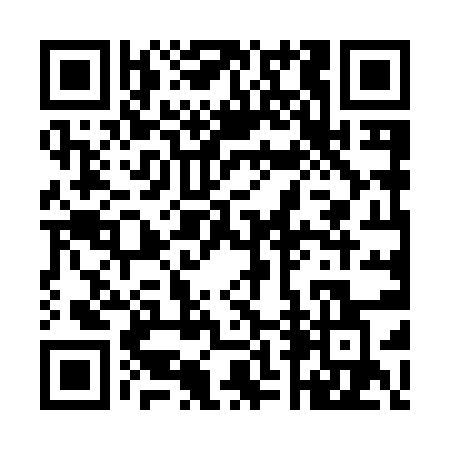 Ramadan times for Tupirviit, Quebec, CanadaMon 11 Mar 2024 - Wed 10 Apr 2024High Latitude Method: Angle Based RulePrayer Calculation Method: Islamic Society of North AmericaAsar Calculation Method: HanafiPrayer times provided by https://www.salahtimes.comDateDayFajrSuhurSunriseDhuhrAsrIftarMaghribIsha11Mon5:105:107:0612:494:246:336:338:2912Tue5:075:077:0312:484:266:356:358:3113Wed5:045:047:0012:484:286:386:388:3414Thu5:015:016:5712:484:316:406:408:3715Fri4:574:576:5412:484:336:436:438:4016Sat4:544:546:5112:474:356:456:458:4217Sun4:504:506:4812:474:376:486:488:4518Mon4:474:476:4512:474:396:506:508:4819Tue4:434:436:4212:464:416:536:538:5120Wed4:404:406:3912:464:426:556:558:5421Thu4:364:366:3612:464:446:576:578:5722Fri4:334:336:3212:454:467:007:009:0023Sat4:294:296:2912:454:487:027:029:0324Sun4:264:266:2612:454:507:057:059:0625Mon4:224:226:2312:454:527:077:079:0926Tue4:184:186:2012:444:547:107:109:1227Wed4:144:146:1712:444:567:127:129:1628Thu4:104:106:1412:444:587:157:159:1929Fri4:074:076:1112:435:007:177:179:2230Sat4:034:036:0812:435:017:207:209:2531Sun3:593:596:0512:435:037:227:229:291Mon3:553:556:0212:425:057:247:249:322Tue3:513:515:5912:425:077:277:279:363Wed3:473:475:5612:425:097:297:299:394Thu3:423:425:5312:425:107:327:329:435Fri3:383:385:5012:415:127:347:349:476Sat3:343:345:4712:415:147:377:379:507Sun3:303:305:4412:415:167:397:399:548Mon3:253:255:4112:405:177:427:429:589Tue3:213:215:3812:405:197:447:4410:0210Wed3:163:165:3512:405:217:477:4710:06